       Особые детки на 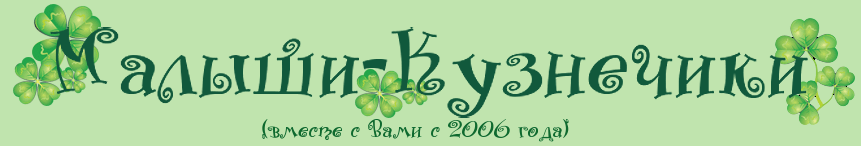        http://www.mal-kuz.ru/forum/viewforum.php?f=111&sid=ddc5fc4a5fcdca290ed22b1f5a217aaeФорум Ребенок-инвалид         http://invamama.ru/Особый ребенок – общение на  u-mama.ru      http://www.u-mama.ru/forum/list.php?id=25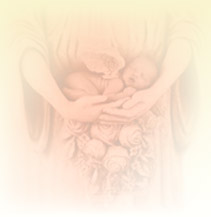 Сайт Особое детство    http://www.osoboedetstvo.ru/Дети с особыми потребностями на сайте Профессия – мама http://drevo-folk.kiev.ua/Catalog/index.php?SECTION_ID=19сайт Город золотой  http://www.gold-child.ru/Деткины недуги на сайте Детка http://forum.detka.com.ua/index.php?showtopic=6536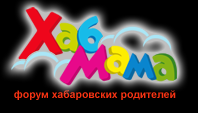 Особые детки на форуме  http://khabmama.ru/forum/forum22.html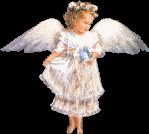 Дети-ангелы — сайт сообщества родителей особых детей  http://detiangeli.ru/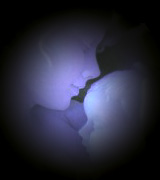 Сайт о недоношенных детках – Торопыжки  http://www.toropushki.ruweb.net/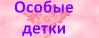 Особые детки Забайкальского края   http://чита-детки.рф/forum/25                                                                               http://www.rodnulka.com/ 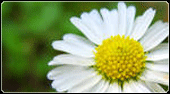 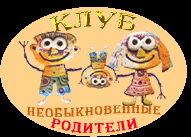 http://knnr-mir.ru/